     K0ŠARKAŠKI  SAVEZ  SRBIJE-REGIONALNI  KOŠARKAŠKI  SAVEZ  CENTRALNE  SRBIJE  I  REGIONALNI  KOŠARKAŠKI SAVEZ   ZAPADNE  SRBIJE I  RGIONALNOG KOŠARKASKOG SAVEZA RAŠKO KOSOVSKO I  METOHIJSKOG (RKSCS    RKSZS  I RKSRKiM)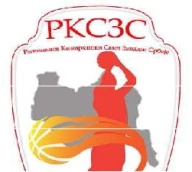 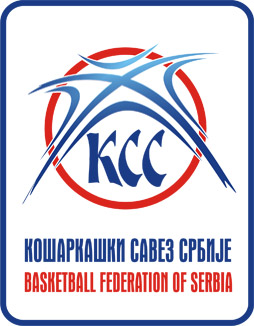 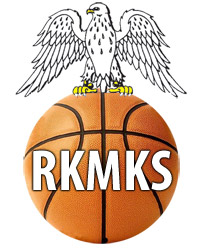 TELEFON:034-301-615(RKSCS )                       032-348-700 (  RKSZS) FAX       :034-301-616(RKSCS )                        032-345-448(  RKSZS)	E-mail:rkscs@open.telekom.rs                       E-mail:rkszs@ptt.rs                                                                                                                KRAGUJEVAC  , ČAČAK I KRALJEVO 19.11.2017 godineKLUBOVIMA    RKSCS   ,   RKSZS I  RKSRKiMSaopštenje  br.2  za sezonu 2018/2019.  koordinatora   za  DRUGI  regionalni  kontrolni  trening  kandidata  za reprezentacije  mlađih  kategorija  KSS  iz  klubova  RKSCS,    RKSZS I RKSRKIM za godišta  2004,2005 I  2006.DRUGI  regionalni trening  u  nadležnosti  KSS, RKSCS,  RKSZS i RKSRKIM  održaće  se  u nedelju 25.11.2018 godine u  UŽICU, sala  Medicinske škole , ul.Nemanjina  148  ,po  sledećem rasporedu:                                                             Списак позваних играчицаGODIŠTE:   2004 GODIŠTE:   2005GODIŠTE:   2006Na ovom treningu   igračice iz svih godišta  će imati pokazni trening , koji  počinje u  12.30 časova    i molimo  sve  igračice  koje  učestvuju  na regionalnom treningu  da  prisustvuju  i  pokaznom  treningu .-Ovom treningu biće prisutan  STRUČNI SARADNIK  ZORAN  TIR.-Klubovi  su  dužni da utakmice  na  kojima  nastupaju  igračice  2004,2005 i 2006.  godišta zakažu za  subotu 24.11.2018.godine  i  omoguće  prisustvo  svojim  igračicama .Molimo regionalne  kancelarije   da  obaveste  klubove  i  prebace  sve  utakmice   za  slobodan  dan.-Igračice  su  obavezne  da  ponesu  loptu  i  opremu  bez  klupskih  obeležja.-Trening  je  obavezan   za sve  igračice   koje su bile  učesnice RTC ,,KARATAŠ,,  u  2018.godini  .	-Sve  igračice  i  treneri  selektivnih  godišta moraju  biti  u  hali  30min  pre  početka  treninga  da  bi  se  utvrdio  spisak  igračica i  izvršila   priprema za  TRENING.-Nije dozvoljeno  prisustvo  treningu  ni  jednom  licu  osim  trenerima  tih  godišta, ,koordinatoru i  snimatelju!-Roditeljima  prisustvo  strogo zabranjeno!VAŽNO OBAVEŠTENJE!!!-Svi  ženski  klubovi   koji  nisu  u  mogućnosti  poslati  svoje  igračice  ili nemaju  devojčica  tog  uzrasta   treba  da  obavezno  izveste koodinatora   i regionalne    kancelarije na  E-mail adrese   :          rkscs@open.telekom.rs   ,       rkszs@ptt.rs   ,   loznicazkk@gmail.com-Klubovi  koji  ne  budu   učestvovali  na   ovim  kontrolnim treninzima  KSS  I  RKSCS  I  RKSZS  sa svojim  igračicama neće   moći  učestvovati  na RTC- u   2019 godine.-Sledeći regionalni  trening   je  u decembru u SMEDEREVSKOJ PALANCI.-Za  sve dodatne  informacije  možete  se  obratiti  koordinatoru  RKSCS  I  RKSZS   Vasiljević  Željku  na Tel:015/891-200 , 064/2567-281 , 060/0774033Unapred  vam  se  zahvaljujemo  na  saradnji  i   sportski  pozdrav!                                                                                                          koordinator  RKSCS ,RKSZS  I RKSRKIM                                                                                                                      Vasiljević  Željko2004.годиштеПоказни тренинг2005. годиште2006. годиште11.0012.3013.0014.30 Деспотовић Весна Ћировић ВојиславСтручни сарадник  Зоран ТирМиловановић НенадЈанковић МилицаНедић ФилипСтепановић ВукИлић Петровић СлавицаВасић Небојшаr.b.prezime i imeklub1ĐORIĆ ANASTASIJA KK  FOKA2ĐOKOVIĆ ANA KK FOKA3JEREMIĆ  TEODORA KK IVANJICA4ARSOVIĆ DIJANAKK IVANJICA5MILUTINOVIĆ  ADRIJANAKK  SISTEM6ILIĆ  ADRIJANADUGA7MILOVANOVIĆ  MILENAKK  FOKA8MITROVIĆ  SIMONAKK  FOKA9ŠKORIĆ  ANĐELAŽKK LOZNICA10LAZAREVIĆ  SRNAKK  FOKA11ŽUGIĆ  BOJANAKK  VLASENICA12KOJIĆ MONIKAKK  VLASENICA13TANASKOVIĆ  JELENAŽKK LOZNICA14NIKOLIĆ  MARAKK RADNIČKI15VUKOVIĆ  ANDRIJANАKK  RADNIČKI16VASILJEVIĆ  VALENTINAKK LJUBOVIJAr.b.prezime i imeklub1JEVTOVIĆ BOJANA KK IVANJICA2FILIMONOVIĆ SONJAKK FOKA3ZIRIĆ JORDANKАKK KRALJEVO4PAVLOVIĆ IVANAKK VLASENICA5ARSIĆ JOVANA KK PLAY OFF6KLISARIĆ NIKOLINA KK VLASENICA7PAVLOVIĆ SARAKK ČA BASKET8AVRAMOVIĆ DOROTEA KK DUGA 9SENIĆ BOJANA KK SISTEM 2002 10GLUVIĆ VIOLETA KK DUGA11RAJOVIĆ MARTA KK ČA BASKET12ANTONIJEVIĆ ANDRIJANAKK PLAY OFF13MARKOVIĆ KRISTINA KK PLAY OFF14RANKOVIĆ LJUBICA KK LOZNICA 15ČOTRIĆ MILICA KK LOZNICA16RADIVOJEVIĆ JOVANA KK MIONICAr.b.prezime i imeklub1VULOVIĆ MARIJA KK ŠUMADIJA2MITROVIĆ MILICA KK VLASENICA3TOŠIĆ ANJA KK FOKA4MILOVANOVIĆ NATALIJAKK PARAĆIN5MILOJEVIĆ ANA KK PARAĆIN6SIMONČEVIĆ TEODORA KK VLASENICA7LAZIĆ ALEKSANDRA KK VLASENICA8MILJKOVIĆ ANA KK PARAĆIN9PETRONIJEVIĆ NINA KK ŠUMADIJA10BOROVINA MILICA KK VLASENICA11POLIĆ IVANA KK VIVA LJUBOVIJA12DAVIDOVIĆ NIKOLETA KK ŠUMADIJA13STEVANOVIĆ NELA KK TRSTENIK14NIKOLIĆ JOVANA KK SISTEM15KRSMANVIĆ NIKOLINA KK LJUBOVIJA16VIRAT ANĐELA KK SISTEM 200217ĐOKOVIĆ VANJA KK LJUBOVIJA18TODOROVIĆ SOFIJA KK ČA BASKET19KIZIĆ MARIJA KK ČA BASKET20BILANOVIĆ IVANAKK SISTEM